一、产品介绍
超净工作台是一种局部净化设备，即利用空气洁净技术使一定操作区内的空间达到相对的无尘、无菌状态。使用时，必须放置在洁净的空间。其接种数量不受无菌空的限制，操作比较简便，可以较大幅度地提高工作效率，适用于大规模生产。为了保证接种成功率，接种时使用酒精灯，效果更好。广泛适用于医疗卫生、制药、化学实验、电子、国防、精密仪器、仪表等行业作操作区空气净化作用的设备。
其工作原理为：通过风机将空气吸入预过滤器，经由静压箱进入高效过滤器过滤，将过滤后的空气以垂直或水平气流的状态送出，使操作区域达到百级洁净度，保证生产对环境洁净度的要求。超净工作台根据气流的方向分为垂直流超净工作台和水平流超净工作台，根据操作结构分为单边操作及双边操作两种形式，按其用途又可分为普通超净工作台和生物（医药）超净工作台。二、产品参数三、产品特点
1、准闭合式玻璃风门，可有效防止外部气流透入，及操作异味对人体的刺激。
2、采用可调风量风机系统，保证工作风速始终处于理想状态。
3、经济型垂直单人净化工作台。
4、采用LED液晶面板控制。5、实验区采用不锈钢，为操作提供便利。四、部分选型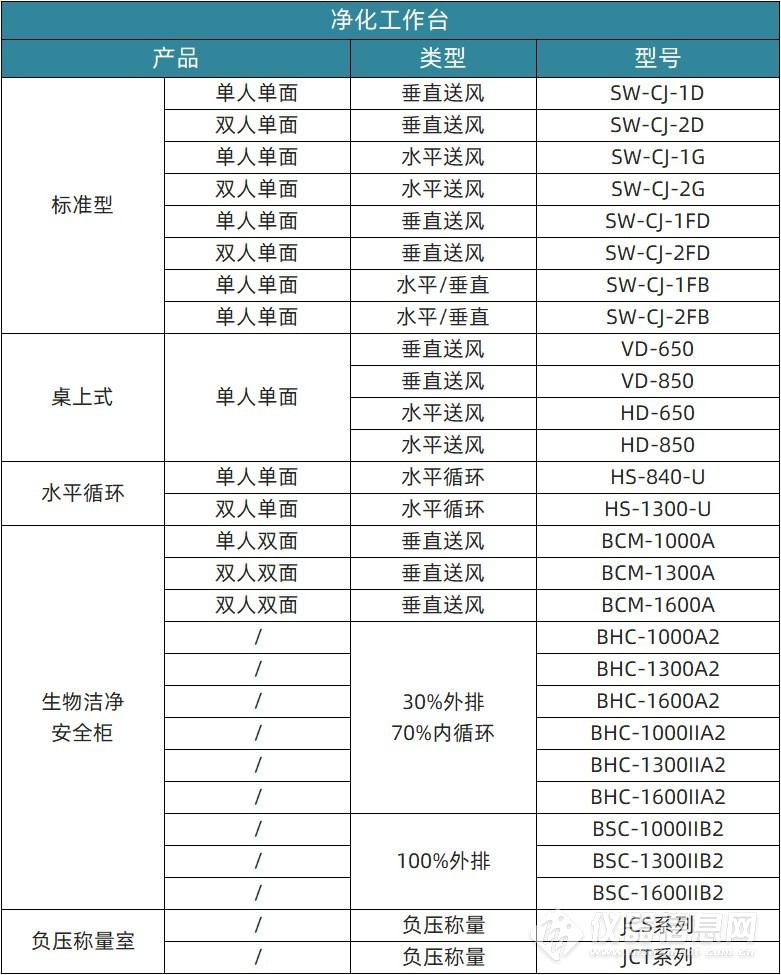 SW-CJ-1D净化工作台（ 单人单面 垂直送风 ）SW-CJ-1D净化工作台（ 单人单面 垂直送风 ）外型尺寸850×570×1550（宽×深×高）mm净化区尺寸700×500×500（宽×深×高）mm净化效率100级（美国联邦标准209E）重量85kg平均风速0.3-0.6m/s（可调）功耗0.3KW平均菌落数≤0.5个/皿·时噪音≤62dB（A）振动半峰值≤3μm（X·Y·Z)电源220v50Hz过滤器尺寸695×455×50×1（长×宽×高×个）mm照明灯/杀菌灯15W*①/15W*①还有其他型号与规格配置，联系洽谈！还有其他型号与规格配置，联系洽谈！